Workplace Writing Rubric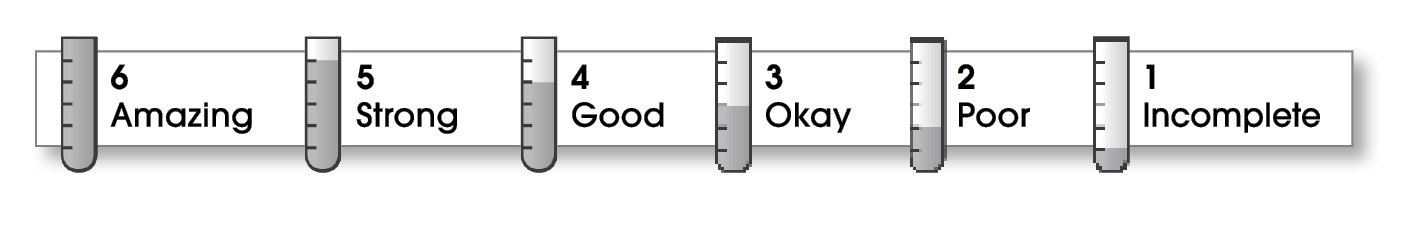 Comments:    © Thoughtful Learning	For Write on Course 20-20 and All WriteName:Title:IdeasThe writing . . .has a clear, central message.provides details that support the central message.The writing . . .has a clear, central message.provides details that support the central message.Organizationbegins by capturing the reader’s interest and introducing the message.develops the message in the middle paragraphs.ends by reviewing the message or making a call to action.begins by capturing the reader’s interest and introducing the message.develops the message in the middle paragraphs.ends by reviewing the message or making a call to action.Voicesounds knowledgeable and informed.speaks in a voice appropriate to the audience.sounds knowledgeable and informed.speaks in a voice appropriate to the audience.Word Choiceuses precise nouns and active verbs.uses precise nouns and active verbs.Sentence Fluencyuses a variety of sentence lengths and beginnings.flows smoothly from one sentence to another.uses a variety of sentence lengths and beginnings.flows smoothly from one sentence to another.Conventionsuses end punctuation and commas correctly.correctly capitalizes first words and proper nouns.avoids spelling errors.correctly uses words (there, they’re, their).follows the correct format for the type of message.uses end punctuation and commas correctly.correctly capitalizes first words and proper nouns.avoids spelling errors.correctly uses words (there, they’re, their).follows the correct format for the type of message.